SERVICE SCHEDULE for January 19, 2019Announcements for the Week   	Buck PhillipsMorning Service			Evening ServicePrayer- Buck Phillips			Prayer- Buck PhillipsSong Leader- Mark Tally		Song Leader- Mark TallyCommunion:-- Comments – Brandon Esque		Comments – Andy Fuller-- Assisting – Phillip Dorn 		Communion – Darryl Griffing-- Assisting – Roger German-- Assisting – John MacQuilliam-- Assisting – Mark Jones-- Scripture – Jared Davis		Scripture – Josiah PhillipsClosing Prayer- Dan Woodward 	Closing Prayer- Connor LaChapelleWednesday Night – January 22, 2019First Prayer– Connor LaChappelleSong Leader – Brandon EsqueInvitation – Buck PhillipsClosing Prayer – Cliff DavisJanuary 26 Evening Service – Connor LaChappelleUpcoming AssignmentsGood Thoughts --   “The Legs of the Lame Are Never Equal” - This proverb has never been so true as it pertains to those who oppose Christianity. They harshly judge Christians for being judgmental. They are critical of Christians being critical. They take a stand against Christians who take a stand. They label Christians as fanatics while being fanatical in their opposition to Christianity. A leader believes most people want to accept responsibility; a "boss" believes most people want to shirk responsibility.Resolve to start out the New Year right by serving the Lord. Schedule of ServicesSunday:  a.m. & 5 p.m. Wednesday: 7:00 p.m.Wi-Fi Password: church1234This bulletin is published weekly. Edited by Bill McIlvain.Send any articles for the bulletin to Preacher@covingtonchurchofchrist.comVisit us on the web: www.covingtonchurchofchrist.com9441 Bypass,  --- [770] 787-1119Elders: Jason LaChappelle, Bill McIlvainDeacons: Cliff Davis, Darryl Griffing, Buck PhillipsJanuary 19, 2019Lepers1. What leper of Bethany entertained Jesus in his home?2. What king of Judah was a leper until the day of his death?3. What captain of the armies of Syria was a leper?4. What prophetess became a snow-white leper for a short time?Spread Your Kindness By Ralph MarstonLive as though every positive thing you do will start a chain reaction, the culmination of which is so beneficial you cannot even imagine. Live as though even the smallest kindness, passed along from one person to another, can change the world for the better. Live as though every good thing you do is multiplied many times over before surely and eventually returning to you. For that is indeed the way life can work. You have a far greater influence than it may seem over people and events, even those far removed from you. Because the way you act toward others gets passed along in ever-increasing numbers. Spread Your KindnessContinuedThink about how you do it yourself. If someone has been kind and considerate to you, you're far more likely to act with kindness toward others, and many of them will do the same. If in one hour you were to spread kindness to just three people, and each of them did the same, and the process continued to repeat itself, the results would be astounding. It would take less than 24 hours for that kindness to be spread to every person in the world. Spread your kindness and consideration freely and respectfully to others. And the positive benefits will go farther than you can possibly imagine.The Dot Or The Line By David MaxsonFor I consider that the sufferings of this present time are not worth comparing with the glory to be revealed in us. [Romans 8:18]Are you living for the dot or the line?Imagine in your mind a tiny little dot, barely large enough to see with the naked eye. That's your life.Now imagine a line that goes on and on for as long as your mind can take it. That is eternity. If we're living for the dot, we're missing out on an eternity of glory that cannot be adequately expressed with human language. The Bible gives us a few glimpses into what this glory will be:We'll be given a crown. "Be faithful until death, and I will give you the crown of life." Revelation 2:10 (see also 1 Corinthians 9:25; James 1:12)We'll share the glory of Christ. "To this he called you through our gospel, so that you may obtain the glory of our Lord Jesus Christ." 2 Thessalonians 2:14 (see also 1:7-12; Philippians 3:21; Colossians 3:4)We'll be transformed into God's image. "Beloved, we are God's children now, and what we will be has not yet appeared, but we know that when he appears we shall be like him, because we shall see him as he is." 1 John 3:2These scriptures stretch our minds to the limits of our capacity. We can't imagine how glorious our resurrection bodies will be, but it's good for us to dream about this. Spend a few moments in a quiet place to just think about heaven.My Investment Of The Dash By Mike PeckLately many folks are writing about the “dash” on the tombstones. You know what I mean, right? Below the person’s name is engraved the year of birth on the left and then to the right of that is the year of death. In between is the little dash. It is tiny in size comparison; however, it is huge when considering the fact that our entire life is found within that dash. 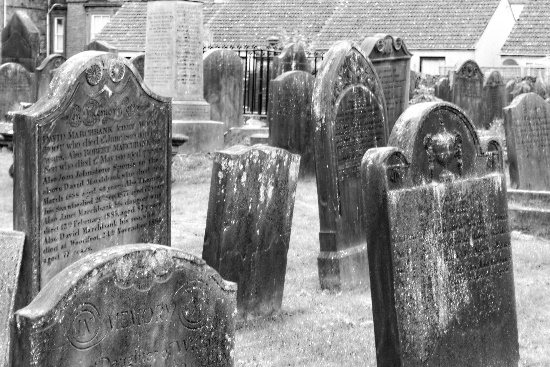 There’s much more to the simple dash, That goes beyond the line. It is the entire life God has given, For none of it really is mine.It really won’t matter the size of my house, Nor even the amount of my cash. But what will count for all eternity, my friend, Is how I’ve invested my dash!Answers from page 11. Simon [Mark 14:3]2. Uzziah [2 Chronicles 26:21]3. Naaman [2 Kings 5:1]4. Miriam [Numbers 12:10] JanuaryCommunionCleaning19TuckerMcIlvain, Ferrell, Tucker, Criswell, Davis26WilliamsJohnson, Baker, Goddard, Land, H. Hudson